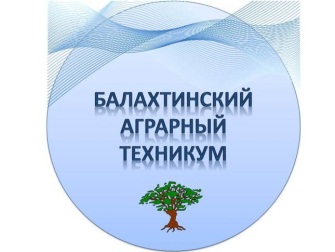 Краевое государственное бюджетное образовательное учреждение начального профессионального образования «Балахтинский аграрный техникум»   МДК 01.01. «Технология монтажа, технического обслуживания и ремонта силовых и осветительных электроустановок»МДК 02.01.  «Технологи обслуживания и ремонта внутренних и наружных силовых и осветительных электропроводок»для обучающихся очной формы обучения2 курса. Профессия 35.01.15  «Электромонтер по ремонту и обслуживанию электрооборудования в с/х производстве»   Преподаватель: В.В.ПотехинБалахта 2020Пояснительная записка.       	Данная тестовая (срезовая) работа по МДК 01.01; МДК 02.01  разработана в соответствии с рабочей учебной программой и тематическим планом,  для студентов СПО,  профессии 35.01.15 «Электромонтер по ремонту и обслуживанию электрооборудования в с/х производстве»          	Цель проведения тестовой (срезовой) работы: контроль знаний, умений, навыков студентов в объеме изученного материала по МДК 01.01; МДК 02.01          	По объему  работа содержит 55 тестовых заданий разной сложности. Основные темы, используемые в тестовой работе: «Общие сведения об электроустановках», «Монтаж электроустановок», «Электрические аппараты и токоведущие части», «Ремонт и обслуживание электрооборудования»     	В контрольной работе использованы вопросы, имеющие межпредметные связи с дисциплиной «Электротехника»,  что обеспечивает преемственность изучения материала. Критерии оценок тестовых заданий.Оценку 5 (отлично) получает студент, ответив правильно на 18-20 вопросов. Ответы на вопросы теста оцениваются по 4 балла за каждый правильный  (общее количество –90-100 баллов).Оценку 4 (хорошо) получает студент, ответив правильно на 15 - 17 вопросов. Ответы на вопросы теста оцениваются по 4 балла за каждый правильный  (общее количество – 60-90  баллов).Оценку 3 (удовлетворительно) получает студент, ответивший на 11-15 вопросов. Ответы на вопросы теста оцениваются по 4 балла за каждый правильный  (общее количество – 44 - 60 баллов).Оценку 2  (неудовлетворительно) получает студент, ответивший правильно на менее чем  11 вопросов, или не давший не один правильный ответ. Исправления в листе ответов считать как неверный ответ.Ответы на задания студент записывает в оценочный лист. Время, отведенное на выполнение заданий – 25 минут. 01. Линия из кабелей, предназначенная для передачи электроэнергии на расстояние называется1)  кабельный канал2)  кабельная линия 3)  кабельная траншея4)  кабельная эстакада 02. Преднамеренное электрическое соединение с заземляющим устройством какой-либо части электроустановки1)  заземлитель2)   заземляющий проводник 3)   заземляющее устройство              4)  заземление 03. Проводник или группа электрически соединенных между собой проводников, располагаемых в земле или имеющих назначение создать электрическое соединение1)  заземлитель2)   заземляющий проводник 3)   заземляющее устройство              4)  заземление 04. Совокупность заземлителя и заземляющих проводников1)  заземлитель2)   заземляющий проводник 3)   заземляющее устройство              4)  заземление 05. Проводник, соединяющий заземляемые части аппаратуры с заземлителем1)  заземлитель2)   заземляющий проводник 3)   заземляющее устройство              4)  заземление 06. Электроприемники, для которых не требуется резервирования электропитания, относятся к1)   I  категории2)   II категории3)   III категории              4)   0  категории 07. Электроприемники, перерыв в электроснабжении которых связан с нарушением нормальной деятельности значительного количества жителей, относятся к1)   I  категории2)   II категории3)   III категории              4)   0  категории 08. Электроприемники, перерыв в электроснабжении которых влечет за собой опасность для жизни людей и нарушения работы особо важных элементов городского хозяйства, относятся к1)   I  категории2)   II категории3)   III категории              4)   0  категории 09. Совокупность машин, аппаратов, линий и вспомогательного оборудования, предназначенных для производства, трансформации, передачи, распределения электроэнергии и преобразования1)  электроустановка2)   электростанция3)   подстанция              4)  электрическая сеть 10. Промышленное предприятие, вырабатывающее электроэнергию и обеспечивающее её передачу потребителям по электрической сети1)  электроустановка2)   электростанция3)   подстанция              4)  электрическая сеть 11. Совокупность воздушных и кабельных ЛЭП и подстанций, работающих на определенной территории1)  электроустановка2)   электростанция3)   подстанция              4)  электрическая сеть 12. Электроустановка, предназначенная для преобразования и распределения электроэнергии1)  электроустановка2)   электростанция3)   подстанция              4)  электрическая сеть 13. Механическая  энергия водного потока реки (гидравлическая энергия) преобразуется в электрическую энергию на1)   АЭС2)   ТЭС3)   ГЭС              4)   КАЭС 14. Тепловые паротурбинные станции, использующие в качестве топлива ядерное горючее1)   АЭС2)   ТЭС3)   ГЭС                4)   КАЭС        15. Энергия, выделяемая при сгорании каменного угля, торфа, газа, нефти и других видов топлива, преобразуется в электрическую энергию на1)   АЭС2)   ТЭС3)   ГЭС                4)   КАЭС 16. Механическая  энергия воздушного потока преобразуется в электрическую энергию на1)   АЭС2)   ТЭС3)   ГЭС                4)   ВЭС 17. Устройство для передачи  и распределения электроэнергии по проводам, расположенным на открытом воздухе,  вне зданий        1)   кабельные линии2)   воздушные линии3)   шинопроводы              4)   электропроводка 18. Устройство, предназначенное для защиты от атмосферных и коммутационных перенапряжений  на ВЛ1)   опоры2)   провода3)   изоляторы              4)   разрядник 19. Неавтоматический выключатель с ручным приводом1)   магнитный пускатель2)   автоматический выключатель3)   рубильник              4)  плавкий предохранитель 20. Коммутационный аппарат, предназначенный для выявления и однократного  отключения электрической цепи при коротких замыканиях и перегрузке1)   магнитный пускатель2)   автоматический выключатель3)   рубильник              4)  плавкий предохранитель 21. Коммутационный аппарат, предназначенный для проведения тока в нормальных режимах и для автоматического отключения при перегрузках и токах КЗ, чрезмерных понижениях напряжения1)   магнитный пускатель2)   автоматический выключатель3)   рубильник              4)  плавкий предохранитель 22. Коммутационный аппарат, предназначенный для дистанционного пуска, останова и защиты электродвигателя1)   магнитный пускатель2)   автоматический выключатель3)   рубильник              4)  плавкий предохранитель 23. Устройство, предназначенное для преобразования  переменного тока одного напряжения в переменный ток другого напряжения при неизменной частоте1)   трансформатор2)   электрический двигатель3)   генератор4)   измерительный трансформатор 24. Устройство, предназначенное для преобразования  электрической энергии в механическую энергию1)   трансформатор2)   электрический двигатель3)   генератор4)   измерительный трансформатор 25. Устройство, предназначенное для преобразования  значений тока и напряжения до значений, наиболее удобных для измерительных приборов1)   трансформатор2)   электрический двигатель3)   генератор4)   измерительный трансформатор 26. Устройство, предназначенное для преобразования  механической  энергии в электрическую энергию1)   трансформатор2)   электрический двигатель3)   генератор4)   измерительный трансформатор 27. Электроустановка – это…установка, в которой производится, распределяется или потребляется            электроэнергия;установка, в которой производится, преобразуется, распределяется или потребляется электроэнергия;установка, в которой производится, преобразуется, потребляется электроэнергия. 28. Электроустановка, находящаяся на открытом воздухе – это…открытая;закрытая; внутренняя.       29. Электроустановка, находящаяся в закрытом помещении – это…открытая;закрытая; внутренняя. 30.  Электрическая станция – это…  электроустановка, производящая электрическую  энергию;электроустановка, производящая  электрическую и тепловую энергию;электроустановка, производящая электрическую или электрическую и тепловую энергию. 31.  Электрическая подстанция – это…электроустановка, предназначенная для приема и преобразования электрической энергии;электроустановка, в которой производится, преобразуется, потребляется электроэнергия; электроустановка, производящая  электрическую и тепловую энергию. 32.  Электрическая линия – это… система проводов или кабелей, предназначенная для передачи электроэнергии от источника к потребителю;система проводов или кабелей, предназначенная для распределения электроэнергии от источника к потребителю;система проводов или кабелей, предназначенная для преобразования электроэнергии от источника к потребителю. 33.  Электрическая сеть – это… совокупность электрических линий и подстанций;трансформаторные подстанции, открытые и закрытые распределительные устройства, линии электропередачи;трансформаторные подстанции, закрытые распределительные устройства, линии электропередачи. 34.  Электрическая система – это… часть энергосистемы, участвующая в производстве, распределении и потреблении электрической энергии;часть энергосистемы, участвующая в производстве, распределении и потреблении электрической и тепловой энергии;часть энергосистемы, участвующая в производстве, распределении и потреблении тепловой энергии. 35.  Выключатель  Q  служит для включения и отключения цепей в нормальных и аварийных условиях;включения и отключения цепей в  аварийных условиях; включения и отключения цепей в нормальных  условиях. 36.  Разъединитель  QS  служит для снятия напряжения с обесточенных частей электроустановки и для создания видимого разрыва цепи при выполнении ремонтных работ;снятия напряжения с обесточенных частей электроустановки;для создания видимого разрыва цепи при выполнении ремонтных работ.37.  Сборные шины СШ служат для приема электроэнергии от источников;распределения электроэнергии между потребителями;приема электроэнергии от источников и распределения ее между потребителями. 38.  Трансформатор служит длядля распределения электрической энергии одного напряжения (частоты) в электрическую энергию другого напряжения (частоты);для транспортировки электрической энергии одного напряжения (частоты) в электрическую энергию другого напряжения (частоты);для преобразования электрической энергии одного напряжения (частоты) в электрическую энергию другого напряжения (частоты).39.  Генератор служит для преобразования механической энергии в электрическую энергию;преобразования тепловой энергии в электрическую энергию;преобразования химической энергии в электрическую энергию. 40.  Тепловые электростанции (ТЭС) делятся на: ТЭЦ и ГРЭС;ГРЭС и КЭС;ТЭЦ и КЭС. 41.  В электрические сети промышленной энергетики входят электростанции:  КЭС, ВЭС, АЭС; ТЭС, СЭС, ПЭС; ТЭС, АЭС, ГЭС. 42.  Какое из перечисленного электрооборудования на ТЭС входит в основное? трансформатор, насос, вентилятор, дымосос, турбина, котел, деаэратор;генератор, насос, вентилятор, дымосос, турбина, котел, деаэратор; трансформатор, ЛЭП, насос, вентилятор, дымосос, котел, деаэратор. 43.  Каким из перечисленных электрооборудований на ТЭС считается вспомогательным? трансформатор, ЛЭП, выключатель, измерительные приборы, деаэратор;трансформатор, ЛЭП, насос, вентилятор, дымосос, котел, деаэратор; выключатель, измерительные приборы и автоматика, разъединитель. 44.  Тепловая система – это… часть энергосистемы, участвующая в производстве, распределении и потреблении электрической энергии;часть энергосистемы, участвующая в производстве, распределении и потреблении электрической и тепловой энергии;часть энергосистемы, участвующая в производстве, распределении и потреблении тепловой энергии. 45.  Качество электроэнергии определяется по значению  напряжения;напряжения и частоты;частоты. 46.  Традиционные электростанции это…1)  КЭС, СЭС;2)  ПЭС, ГЕОТЭС;3)  АЭС, ГЭС, КЭС. 47.  Трансформатор, служит для преобразования тока до значения, удобного для измерения и для включения амперметров и токовых обмоток измерительных приборов1)  силовой трансформатор;2)  трансформатор тока;3)  трансформатор напряжения. 48.  Трансформатор, служит для преобразования напряжения  до значения, удобного для измерения и для включения вольтметров и обмоток напряжения измерительных приборов1)  силовой трансформатор;2)  трансформатор тока;3)  трансформатор напряжения. 49. Аппараты коммутации до 1 кВ1)  силовой трансформатор, выключатель, генератор;2)  переключатель, рубильник, предохранитель, автоматический выключатель, контактор;3)  разъединитель, короткозамыкатель, отделитель, выключатель нагрузки, предохранитель. 50. Аппараты коммутации выше  1 кВ1)  силовой трансформатор,  выключатель, генератор;2)  переключатель, рубильник, предохранитель, автоматический выключатель, контактор;3)  разъединитель, короткозамыкатель, отделитель, выключатель нагрузки, предохранитель. 51. Электрический аппарат, предназначенный для отделения поврежденной подстанции, если головной выключатель сработал при к.з. и находится в безтоковой паузе (АПВ)1)  отделитель;2)  короткозамыкатель;3)  разъединитель. 52. Электрический аппарат, предназначенный для создания искусственного к.з. на питающей линии при повреждениях на подстанции с целью отключения головного выключателя в начале питающей линии1)  отделитель;2)  короткозамыкатель;3)  разъединитель. 53. Электрический аппарат, предназначенный для отключения и включения электрической цепи без тока или с незначительным током, который для обеспечения безопасности имеет между контактами в отключенном положении изоляционный промежуток1)  отделитель;2)  короткозамыкатель;3)  разъединитель.     54. Электроустановка, предназначенная для приема и распределения электроэнергии, содержащая электрические аппараты, шины и вспомогательные устройства1)  РУ;2)  ЗРУ;3)  КРУ    55. Распределительное устройство, состоящее из закрытых шкафов со встроенными в них аппаратами, измерительными и защитными приборами и вспомогательными устройствами.1)  РУ;2)  ЗРУ;3)  КРУ.Эталон ответов на тестовые задания.Согласовано«___» ________20__г.                                            Вопрос123456789Ответ241323211Вопрос101112131415161718Ответ243312424Вопрос192021222324252627Ответ342112432Вопрос282930313233343536Ответ123112111Вопрос373839404142434445Ответ331132332Вопрос46474849505152535455Ответ3232312313